愛要大聲說˙2017中部地區青少年志工暨服務學習成果發表【活動簡章】活動目標：為鼓勵中部地區青少年持續投入社會公益服務活動，期透過各項服務主題之發表，擴展多元化服務視野。提供青少年勇於發表服務事蹟的舞台，期青少年能透過發表的準備歷程，培養各項優質能力並提升其對社會關懷的自信。辦理單位：指導單位：教育部青年發展署、臺中市政府社會局主辦單位：教育部青年發展署臺中市青年志工中心、財團法人水源地文教基金會、台灣世界志工協會協辦單位：新民高中紅十字青少年服務隊贊助單位：財團法人劉曜瑋青年國際志工基金會發表主題：參加資格：認同教育部青年發展署青年和平志工團隊理念之青年團隊。目前就讀中部地區國中、高中職校之青少年（含當年度畢業者），每隊2至10人。每位成員可跨團隊參與，惟團隊發表者不得重複。團隊服務期間為2年內曾參與社會公益服務活動者（即105-106年期間），且不受限國內及國外服務。因競賽性質曾於發表過之服務計畫，不得參加。每一團隊以報名一類別為限。獎勵方式：出席發表活動之團隊成員皆可獲頒發表證明一張。發表證明以團隊服務計畫為頒發依據，若成員跨團參與不同服務計畫仍可獲頒發表證明。各團隊服務指導老師，獲頒感謝狀一張。發表公布及辦理時間：發表公布：各團隊報名結果及發表順序，預計於9月初公告於水源地文教基金會網站(http://www.youngwater.org.tw)。發表時間：預定於106年9月23日（週六），為期一整天。發表地點：維他露基金會館（臺中市北區雙十路一段123號）。報名資訊：報名時間：即日起至106年9月5日止。報名方式：應備文件：報名表（附件1）服務內容及成效摘要表（附件2）團隊成員一覽表（附件3）團隊資料提供同意書（附件4）團隊照片6張應備文件格式：報名資料一律使用本計畫附件之格式，不得自行變更格式。附件1至附件3之文件格式為字型標楷體、字型大小12字元、行距固定行高、標示頁碼。檔案格式為word及pdf檔。為符合「個人資料保護法」相關規定，請報名團隊之團隊成員、聯絡人、指導老師共同簽署「團隊資料提供同意書」1份（附件4），授權本計畫予主辦單位共同推動相關業務之使用。檔案格式為pdf檔。團隊照片為原始檔案，檔案格式為jpg檔、解析度800dpi以上。報名方式：依上列報名文件格式要求，將應備文件以附加檔案方式e-mail至財團法人水源地文教基金會電子信箱（e-mail：watersource@mail2000.com.tw），並於信件主旨載明「2017愛要大聲說-團隊名稱」。備註： 凡報名完成之團隊，應至少有三分之二以上之青少年出席發表會（不包含指導老師）、及至少1位青少年擔任發表者（不包含指導老師），否則視為放棄。全程參與者頒發發表證明。各類別團隊於發表當日進行現場簡報8分鐘（報告準備時間2分鐘，逾時即進入簡報時間，簡報7分鐘響鈴一聲，8分鐘響鈴兩聲立即結束）及回答8分鐘（本會邀請講評者列席，採統問統答方式）。各類別團隊現場簡報大綱：團隊介紹、服務動機與緣起、服務創意與執行內容、服務貢獻與團隊運作。活動簡章如有修正或變更，即時公告在水源地文教基金會網站(http://www.youngwater.org.tw)。連絡窗口：教育部青年發展署臺中市青年志工中心財團法人水源地文教基金會承辦電話：04-22277826   傳真：04-22274440地址：臺中市北區育才街3巷3號3樓之4服務時間：週一至週五 09:00-18:00e-mail：watersource@mail2000.com.twhttp://www.youngwater.org.tw附件1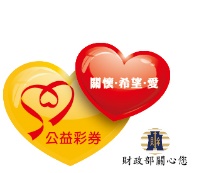 愛要大聲說˙2017中部地區青少年志工暨服務學習成果發表【報名表】附件2愛要大聲說˙2017中部地區青少年志工暨服務學習成果發表【服務內容及成效摘要表】＊表格不敷使用請自行增列，格式不得自行變更。＊字體12字元、行距固定行高、標示頁碼。附件3愛要大聲說˙2017中部地區青少年志工暨服務學習成果發表【團隊成員一覽表】＊表格不敷使用請自行增列，格式不得自行變更。＊字體12字元、行距固定行高、標示頁碼。附件4愛要大聲說˙2017中部地區青少年志工暨服務學習成果發表【團隊資料提供同意書】    本同意書係財團法人水源地文教基金會(以下簡稱本會) 依據中華民國「個人資料保護法」與相關法令之規範，說明將如何蒐集、儲存、分析及利用「愛要大聲說˙2017中部地區青少年志工暨服務學習成果發表」之個人報名資料；當您簽署本同意書時，表示已閱讀、瞭解相關規定並同意無償提供您的個人資料。基本資料內容：本會因執行「愛要大聲說˙2017中部地區青少年志工暨服務學習成果發表」所需，蒐集個人資料內容說明如下:青年團隊成員：姓名、出生日期、身分證字號、就讀學校/服務單位、職稱、聯絡方式(電話、通訊/戶籍地址及Email)、保險所需資料等。指導老師或督導：服務單位及職稱、保險所需資料等。蒐集個人資料目的：為執行本會辦理「愛要大聲說˙2017中部地區青少年志工暨服務學習成果發表」之行政作業、宣傳及推廣青年志工業務等工作。依個人資料保護法第8條第1項第6款規定，機關必須明確告知個人資料提供者相關權益影響，如未取得青年團隊成員、指導老師或督導之同意並簽名，本會將無法審核所提之計畫相關資料。參加類別：□社區 □環境 □文化 □科技 □健康 □教育以下簽署者應包含「愛要大聲說˙2017中部地區青少年志工暨服務學習成果發表-團隊成員一覽表」中所有成員，請自行列印後，每人親筆簽名或蓋章以表示同意。團隊名稱：                                                            服務計畫名稱：                                                        青年團隊成員：                                                        ___________________________________________________________________________________________________________________________________________指導老師：___________________________________________________________所屬學校或單位聯絡人：_______________________________________________中華民國106年  月  日項類別內容1社區服務類協助社區營造、弱勢關懷、綜合輔導等。2環境服務類協助環境人文、生態保育、節能減碳等。3文化服務類協助文史調查、古蹟保存、導覽解說等。4科技服務類協助資訊輔導、數位科技、科技能力等。5健康服務類協助健康促進、衛生醫療、休閒旅遊等。6教育服務類協助教育輔導、語言教學、閱讀推廣等。參加類別(限擇1類別參加)服務區域 國內服務   國外服務 國內服務   國外服務 國內服務   國外服務 國內服務   國外服務 國內服務   國外服務參加類別(限擇1類別參加)服務類別 社區  環境  文化  科技  健康  教育 社區  環境  文化  科技  健康  教育 社區  環境  文化  科技  健康  教育 社區  環境  文化  科技  健康  教育 社區  環境  文化  科技  健康  教育團隊名稱所屬學校或單位(不限1個，請列舉)服務計畫名稱主要指導老師姓名職稱職稱主要指導老師電話(O)        (H)         (手機)(O)        (H)         (手機)(O)        (H)         (手機)(O)        (H)         (手機)(O)        (H)         (手機)第二位指導老師(選填)姓名職稱職稱第二位指導老師(選填)電話(O)        (H)         (手機)(O)        (H)         (手機)(O)        (H)         (手機)(O)        (H)         (手機)(O)        (H)         (手機)主要聯絡人□所屬學校或單位聯絡人  □團隊隊長  □團隊隊員□所屬學校或單位聯絡人  □團隊隊長  □團隊隊員□所屬學校或單位聯絡人  □團隊隊長  □團隊隊員□所屬學校或單位聯絡人  □團隊隊長  □團隊隊員□所屬學校或單位聯絡人  □團隊隊長  □團隊隊員□所屬學校或單位聯絡人  □團隊隊長  □團隊隊員主要聯絡人姓名主要聯絡人電話(O)        (H)         (手機)(O)        (H)         (手機)(O)        (H)         (手機)(O)        (H)         (手機)(O)        (H)         (手機)主要聯絡人E-mail主要聯絡人通訊地址第二順位聯絡人(選填)□所屬學校或單位聯絡人  □團隊隊長  □團隊隊員□所屬學校或單位聯絡人  □團隊隊長  □團隊隊員□所屬學校或單位聯絡人  □團隊隊長  □團隊隊員□所屬學校或單位聯絡人  □團隊隊長  □團隊隊員□所屬學校或單位聯絡人  □團隊隊長  □團隊隊員□所屬學校或單位聯絡人  □團隊隊長  □團隊隊員第二順位聯絡人(選填)姓名第二順位聯絡人(選填)電話(O)        (H)         (手機)(O)        (H)         (手機)(O)        (H)         (手機)(O)        (H)         (手機)(O)        (H)         (手機)第二順位聯絡人(選填)E-mail青年志工人數共 ＿＿＿人（其中包含男性＿＿＿人、女性＿＿＿人）(上限10人，須與附件3-團隊成員一覽表所列相符)共 ＿＿＿人（其中包含男性＿＿＿人、女性＿＿＿人）(上限10人，須與附件3-團隊成員一覽表所列相符)共 ＿＿＿人（其中包含男性＿＿＿人、女性＿＿＿人）(上限10人，須與附件3-團隊成員一覽表所列相符)共 ＿＿＿人（其中包含男性＿＿＿人、女性＿＿＿人）(上限10人，須與附件3-團隊成員一覽表所列相符)共 ＿＿＿人（其中包含男性＿＿＿人、女性＿＿＿人）(上限10人，須與附件3-團隊成員一覽表所列相符)共 ＿＿＿人（其中包含男性＿＿＿人、女性＿＿＿人）(上限10人，須與附件3-團隊成員一覽表所列相符)參加類別(限擇1類別參加)服務區域服務區域 國內服務   國外服務 國內服務   國外服務 國內服務   國外服務 國內服務   國外服務 國內服務   國外服務參加類別(限擇1類別參加)服務類別服務類別 社區  環境  文化  科技  健康  教育 社區  環境  文化  科技  健康  教育 社區  環境  文化  科技  健康  教育 社區  環境  文化  科技  健康  教育 社區  環境  文化  科技  健康  教育團隊名稱服務計畫名稱服務地點服務期間    年    月    日至    年    月    日    年    月    日至    年    月    日    年    月    日至    年    月    日    年    月    日至    年    月    日    年    月    日至    年    月    日    年    月    日至    年    月    日    年    月    日至    年    月    日志工服務時數(每位團隊成員實際參與服務之時數總和)小時志工服務人次(青年志工各次出隊人數之總和)志工服務人次(青年志工各次出隊人數之總和)       人次(服務人數x服務天數)接受服務對象人次服務受益人次(團隊各次出隊接受服務對象人數之總和)服務受益人次(團隊各次出隊接受服務對象人數之總和)       人次(服務人數x服務天數)團隊介紹（300~500字）介紹你們的團隊：介紹你們的團隊：介紹你們的團隊：介紹你們的團隊：介紹你們的團隊：介紹你們的團隊：介紹你們的團隊：服務動機與緣起說明（300字）選擇這個服務方案的原因：選擇這個服務方案的原因：選擇這個服務方案的原因：選擇這個服務方案的原因：選擇這個服務方案的原因：選擇這個服務方案的原因：選擇這個服務方案的原因：實施方式執行流程或方法：執行流程或方法：執行流程或方法：執行流程或方法：執行流程或方法：執行流程或方法：執行流程或方法：服務成效持續性服務成效影響性服務成效創新特色檢討及反思對於服務過程及成效的檢視與反思：對於服務過程及成效的檢視與反思：對於服務過程及成效的檢視與反思：對於服務過程及成效的檢視與反思：對於服務過程及成效的檢視與反思：對於服務過程及成效的檢視與反思：對於服務過程及成效的檢視與反思：心得分享(300~500字)對於參與本次服務的心得與感想：對於參與本次服務的心得與感想：對於參與本次服務的心得與感想：對於參與本次服務的心得與感想：對於參與本次服務的心得與感想：對於參與本次服務的心得與感想：對於參與本次服務的心得與感想：方案後續發展基於本次服務的經驗，思考未來可再繼續展開的行動：基於本次服務的經驗，思考未來可再繼續展開的行動：基於本次服務的經驗，思考未來可再繼續展開的行動：基於本次服務的經驗，思考未來可再繼續展開的行動：基於本次服務的經驗，思考未來可再繼續展開的行動：基於本次服務的經驗，思考未來可再繼續展開的行動：基於本次服務的經驗，思考未來可再繼續展開的行動：服務纪實說明(請附5-10張服務相片，並附上詳實說明)服務纪實說明(請附5-10張服務相片，並附上詳實說明)圖說：圖說：圖說：圖說：圖說：圖說：圖說：服務纪實說明(請附5-10張服務相片，並附上詳實說明)服務纪實說明(請附5-10張服務相片，並附上詳實說明)圖說：圖說：圖說：圖說：圖說：圖說：圖說：服務纪實說明(請附5-10張服務相片，並附上詳實說明)服務纪實說明(請附5-10張服務相片，並附上詳實說明)圖說：圖說：圖說：圖說：圖說：圖說：圖說：服務纪實說明(請附5-10張服務相片，並附上詳實說明)服務纪實說明(請附5-10張服務相片，並附上詳實說明)圖說：圖說：圖說：圖說：圖說：圖說：圖說：服務纪實說明(請附5-10張服務相片，並附上詳實說明)服務纪實說明(請附5-10張服務相片，並附上詳實說明)圖說：圖說：圖說：圖說：圖說：圖說：圖說：參加類別(限擇1類別參加)參加類別(限擇1類別參加)服務區域服務區域國內服務   國外服務國內服務   國外服務國內服務   國外服務參加類別(限擇1類別參加)參加類別(限擇1類別參加)服務類別服務類別社區  環境  文化  科技  健康  教育社區  環境  文化  科技  健康  教育社區  環境  文化  科技  健康  教育團隊名稱團隊名稱服務方案名稱服務方案名稱青年志工人數青年志工人數共＿＿人（其中包含男性＿＿人、女性＿人）(上限10人)共＿＿人（其中包含男性＿＿人、女性＿人）(上限10人)共＿＿人（其中包含男性＿＿人、女性＿人）(上限10人)共＿＿人（其中包含男性＿＿人、女性＿人）(上限10人)共＿＿人（其中包含男性＿＿人、女性＿人）(上限10人)聯絡資訊聯絡資訊姓名姓名聯絡電話聯絡電話聯絡電話主要指導老師主要指導老師第二位指導老師(選填)第二位指導老師(選填)團隊隊長團隊隊長姓名姓名性別出生年月日(如88.02.15)出生年月日(如88.02.15)身分證字號(保險使用)就讀學校或服務單位編號中文性別出生年月日(如88.02.15)出生年月日(如88.02.15)身分證字號(保險使用)就讀學校或服務單位12345678910